                                                              УТВЕРЖДАЮ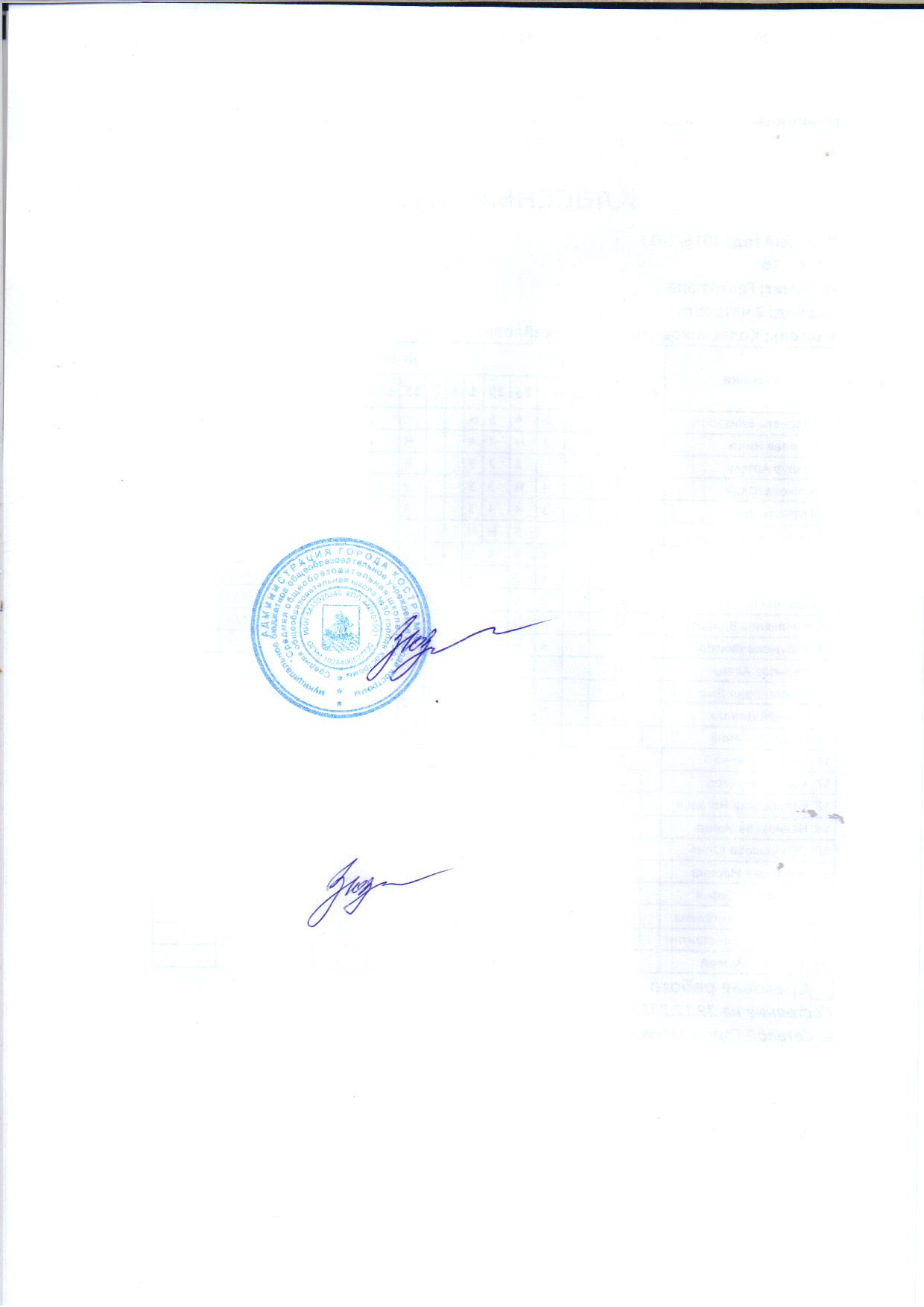 							Директор                                                                МБОУ СОШ №30	                                                       _________А.Г.Зюзин                                                                «_02_»__09_2016 годаПрограмма  производственного контроля структурного подразделения «Школьная столовая»  Муниципального бюджетного образовательного учреждения города Костромы «Средняя общеобразовательная школа № 30»№ п/пОбъект контроляПериодичность контроляОтветственный исполнительУчетно-отчетная документация123451. Входной контроль качества и безопасности поступающего на пищеблок продовольственного сырья  и пищевых продуктов1. Входной контроль качества и безопасности поступающего на пищеблок продовольственного сырья  и пищевых продуктов1. Входной контроль качества и безопасности поступающего на пищеблок продовольственного сырья  и пищевых продуктов1. Входной контроль качества и безопасности поступающего на пищеблок продовольственного сырья  и пищевых продуктов1. Входной контроль качества и безопасности поступающего на пищеблок продовольственного сырья  и пищевых продуктов1.1.Документация поставщика на право поставок продовольствия .При заключении договоровНачальник учрежденияДоговор с предприятием питания1.2.Сопроводительная документация на пищевые продуктыКаждая поступающая партия Комиссия по контролю за организацией  и качеством питанияТоварно-транспортные накладные.Журнал бракеража сырой продукции1.3.Условия  транспортировкиКаждая поступающая партияКомиссия по контролю за организацией  и качеством питанияАкт ( при выявлении нарушений  условий транспортировки)2. контроль качества и безопасности выпускаемой готовой продукции2. контроль качества и безопасности выпускаемой готовой продукции2. контроль качества и безопасности выпускаемой готовой продукции2. контроль качества и безопасности выпускаемой готовой продукции2. контроль качества и безопасности выпускаемой готовой продукции2.1.Соответствие объема вырабатываемой продукции ассортиментному перечню и производственным мощностям пищеблока.ЕженедельноКомиссия по контролю за организацией  и качеством питанияАссортиментный перечень вырабатываемой продукции, согласованный с СЭС2.2.Качество готовой продукцииЕжедневноКомиссия по контролю за организацией  и качеством питания.Медсестра.Журнал бракеража готовой продукции.2.3.Суточная пробаЕжедневноКомиссия по контролю за организацией  и качеством питания.Журнал бракеража готовой продукции.3. Контроль рациона питания учащихся, соблюдение санитарных правил в технологическом процессе.3. Контроль рациона питания учащихся, соблюдение санитарных правил в технологическом процессе.3. Контроль рациона питания учащихся, соблюдение санитарных правил в технологическом процессе.3. Контроль рациона питания учащихся, соблюдение санитарных правил в технологическом процессе.3. Контроль рациона питания учащихся, соблюдение санитарных правил в технологическом процессе.3.1. Рацион питанияежедневноКомиссия по контролю за организацией  и качеством питанияПримерное меню, согласованное с СЭС, ассортиментный перечень.3.2.Наличие нормативно технической и технологической документации.При приемке учрежденияКомиссия по контролю за организацией  и качеством питанияСборник рецептур. Технологические и калькуляционные карты, ГОСТы.3.3. Первичная и кулинарная обработка продукции.Каждая партияКомиссия по контролю за организацией  и качеством питанияСертификат соответствия и санитарно-эпидемиологическое заключение на пищеблок. Инструкции, журналы, графики.3.4.Тепловое технологическое оборудование Пи приемке учрежденияКомиссия по контролю за организацией  и качеством питания.Начальник лагеряЖурнал регистрации  температуры теплового оборудования.3.5.Контроль достаточности тепловой обработки блюд.Каждая партияКомиссия по контролю за организацией  и качеством питания.МедсестраЖурнал бракеража готовой продукции.3.6.Контроль за потоками сырья, полуфабрикатов и готовой продукции, за потоками чистой и грязной.ЕжедневноКомиссия по контролю за организацией  и качеством питания.МедсестраСертификат соответствия и санитарно-эпидемиологическое заключение на пищеблок.4. Контроль за соблюдением условий и сроков хранения продуктов (сырья, полуфабрикатов и готовой кулинарной продукции).4. Контроль за соблюдением условий и сроков хранения продуктов (сырья, полуфабрикатов и готовой кулинарной продукции).4. Контроль за соблюдением условий и сроков хранения продуктов (сырья, полуфабрикатов и готовой кулинарной продукции).4. Контроль за соблюдением условий и сроков хранения продуктов (сырья, полуфабрикатов и готовой кулинарной продукции).4. Контроль за соблюдением условий и сроков хранения продуктов (сырья, полуфабрикатов и готовой кулинарной продукции).4.1.Помещение для хранения продуктов, соблюдение условий и сроков хранения продуктов.ЕжедневноКомиссия по контролю за организацией  и качеством питания.Начальник лагеряСанитарный журнал пищеблока. Журнал температурного режима и относительной влажности.4.2. Холодильное оборудование (холодильные и морозильные камеры).ЕжедневноКомиссия по контролю за организацией  и качеством питания.Начальник лагеряЖурнал температурного режима и относительной влажности.5. Контроль за условиями труда сотрудников и состоянием производственной среды пищеблоков.5. Контроль за условиями труда сотрудников и состоянием производственной среды пищеблоков.5. Контроль за условиями труда сотрудников и состоянием производственной среды пищеблоков.5. Контроль за условиями труда сотрудников и состоянием производственной среды пищеблоков.5. Контроль за условиями труда сотрудников и состоянием производственной среды пищеблоков.5.1.Условия труда. Производственная среда пищеблоков.ЕжедневноКомиссия по контролю за организацией  и качеством питания.Зав. производствомВизуальный контроль6. Контроль за состоянием помещений пищеблоков (производственных, складских, подсобных), инвентаря и оборудования6. Контроль за состоянием помещений пищеблоков (производственных, складских, подсобных), инвентаря и оборудования6. Контроль за состоянием помещений пищеблоков (производственных, складских, подсобных), инвентаря и оборудования6. Контроль за состоянием помещений пищеблоков (производственных, складских, подсобных), инвентаря и оборудования6. Контроль за состоянием помещений пищеблоков (производственных, складских, подсобных), инвентаря и оборудования6.1. Производственные, складские, подсобные помещения и оборудования в них.ЕжедневноКомиссия по контролю за организацией  и качеством питания.Начальник лагеряВизуальный контроль6.2.Инвентарь и оборудование пищеблока.Перед приемкой учрежденияКомиссия по контролю за организацией  и качеством питания.Начальник лагеряВизуальный контроль7. Контроль за выполнением санитарно-противоэпидемических мероприятий на пищеблоке7. Контроль за выполнением санитарно-противоэпидемических мероприятий на пищеблоке7. Контроль за выполнением санитарно-противоэпидемических мероприятий на пищеблоке7. Контроль за выполнением санитарно-противоэпидемических мероприятий на пищеблоке7. Контроль за выполнением санитарно-противоэпидемических мероприятий на пищеблоке7.1.Сотрудники пищеблоковЕжедневноКомиссия по контролю за организацией  и качеством питания.МедсестраМедицинские книжки сотрудников.Журнал осмотра  на гнойничковые заболевания.7.2.Санитарно-противоэпидемический режим.Перед приемкой учрежденияКомиссия по контролю за организацией  и качеством питания.Начальник лагеряИнструкции режима обработки оборудования инвентаря, тары, столовой посуды.Инструкция по эксплуатации  посудомоечной машины.8. Контроль за контингентом питающихся режимом питания и гигиеной приема пищи обучающихся.,8. Контроль за контингентом питающихся режимом питания и гигиеной приема пищи обучающихся.,8. Контроль за контингентом питающихся режимом питания и гигиеной приема пищи обучающихся.,8. Контроль за контингентом питающихся режимом питания и гигиеной приема пищи обучающихся.,8. Контроль за контингентом питающихся режимом питания и гигиеной приема пищи обучающихся.,8.1.Контингент питающихся детейЕжедневноКомиссия по контролю за организацией  и качеством питания.МедсестраПриказ об организации питания обучающихся. Списки детей, нуждающихся в бесплатном питании. Документы, подтверждающие статус многодетной или социально незащищенной семьи.8.2.Режим питанияЕжедневноКомиссия по контролю за организацией  и качеством питания.МедсестраГрафик приема пищи.8.3.Гигиена приема пищи.ЕжедневноКомиссия по контролю за организацией  и качеством питания.МедсестраАкты по проверке организации питания школьной комиссии.ОБЪЕМ И ПЕРИОДИЧНОСТЬПРОВЕДЕНИЯ ЛАБОРАТОРНЫХ И ИНСТРУМЕНТАЛЬНЫХ ИССЛЕДОВАНИЙОБЪЕМ И ПЕРИОДИЧНОСТЬПРОВЕДЕНИЯ ЛАБОРАТОРНЫХ И ИНСТРУМЕНТАЛЬНЫХ ИССЛЕДОВАНИЙОБЪЕМ И ПЕРИОДИЧНОСТЬПРОВЕДЕНИЯ ЛАБОРАТОРНЫХ И ИНСТРУМЕНТАЛЬНЫХ ИССЛЕДОВАНИЙОБЪЕМ И ПЕРИОДИЧНОСТЬПРОВЕДЕНИЯ ЛАБОРАТОРНЫХ И ИНСТРУМЕНТАЛЬНЫХ ИССЛЕДОВАНИЙОБЪЕМ И ПЕРИОДИЧНОСТЬПРОВЕДЕНИЯ ЛАБОРАТОРНЫХ И ИНСТРУМЕНТАЛЬНЫХ ИССЛЕДОВАНИЙОбъект исследования 
(обследования)   Количество, 
не менее  Кратность,  
не реже    Вид исследований    Салаты, вторые блюда, гарниры, соусы, творожные, яичные, овощные блюда  2 - 3 блюда 
исследуемого
приема пищи 1 раз в полугодие    Микробиологические исследования проб готовых блюд на соответствие требованиям санитарного законодательства        Обед               3-4 блюда1 раз в  полугодие    Калорийность, выход блюд и соответствие химического состава блюд рецептуре               Третьи блюда        1 блюдо   1 раз в  полугодие    Контроль проводимой витаминизации блюд        Объекты производст- 
венного окружения,  
руки и спецодежда   
персонала           10 смывов  1 раз в  полугодие    Микробиологические исследования смывов на наличие санитарно-показательной микрофлоры (БГКП) 